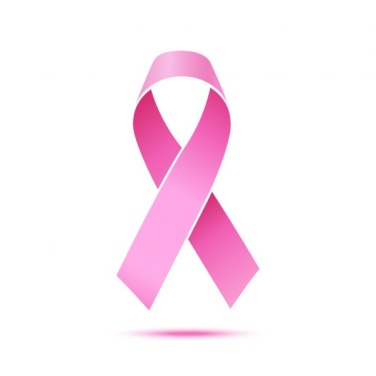 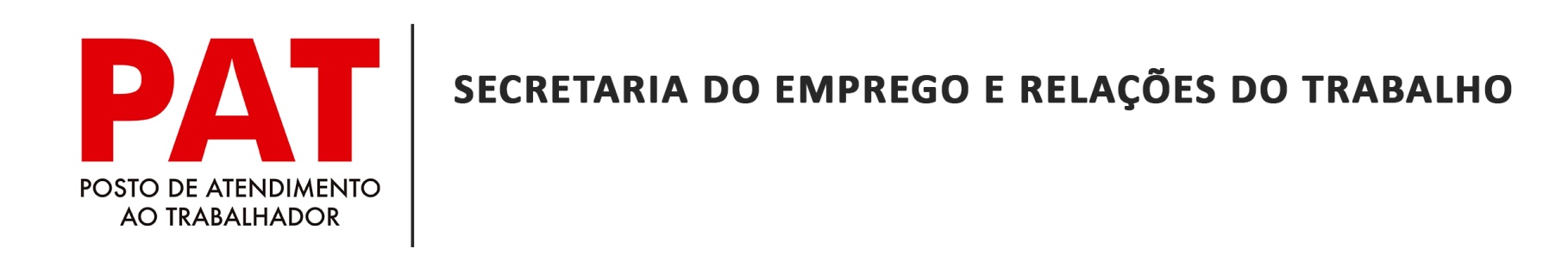 	                                 PAT-GUARATINGUETÁ-SP				O atendimento de VAGAS será realizado das 13h ás 16h, os documentos necessários são RG, CPF E CARTEIRA DE TRABALHO.SEGURO DESEMPREGO das 8h30 às 12h30OcupaçãoDescriçãoEscolaridadeExige Experiência(Mínimo 06 Meses)Em CTPSFaixa SalarialMotorista carreteiroCandidatos de Guaratinguetá, Aparecida e Lorena. Irá dirigir caminhão carreta em trajetos pré estabelecidos, para transporte de mercadorias e documentos entre filiais ou entrega de clientes.Ensino MédioSimSimA combinar.FarmacêuticoSomente candidatos de Guaratinguetá. Dispensação de medicamentos e toda a responsabilidade técnica da loja.Superior completoSimNãoA combinar.CarreteiroCandidatos de Guaratinguetá e Região, Exige CNH E, disponibilidade para viagens por todo o Brasil.Ensino FundamentalSimSimA combinar.Auxiliar de CozinhaAuxiliar de cozinha. Somente candidatos de Guaratinguetá. Fazer salgados árabes como esfihas e atender aos clientes. Obrigatório experiência.Ensino MédioSimSimA combinarVendedor de serviçosCandidatos de Guaratinguetá e Aparecida. Realizar vendas de pacotes de serviços de internet e telefone. Obrigatória experiência na área.Ensino MédioSimSimA combinar.Mecânico dieselSomente candidatos de Guaratinguetá. Somente candidatos de Guaratinguetá. Realizar a revisão de rodas, cardan, portas de carroceria, mecânica em geral.Ensino FundamentalSimSimA combinar.Assistente de MarketingCandidatos de Guaratinguetá e Lorena. Realizar o pós venda, divulgação e comunicação da empresa. Ter CNH A ou B. Curso técnico ou superior. Ensino MédioSimSimA combinar.Montador de móveisCandidatos de Guaratinguetá e Região, será responsável pela montagem e instalação de móveis planejados.Ensino MédioSimSimA combinar.Padeiro confeiteiroCandidatos de Guaratinguetá. Ter curso profissionalizante de padeiro. Realizar a fabricação de diversos tipos de pães e bolos em geral, salgados e doces. Fazer confeitaria em bolos e doces. Limpeza e organização do local de trabalho.Ensino médioSimSimA combinar.Motorista entregadorCandidatos de Guaratinguetá e Região, ficará responsável por fazer entregas porta a porta em toda Região do Vale do Paraíba, o carregamento do carro será realizado em Guaratinguetá, necessário CNH e Veículo próprio (Fiorino, Strada, Saveiro, Montana  etc.)Ensino FundamentalSimSimA combinar. Técnico eletrônicoCandidatos de Guaratinguetá e região, irá trabalhar com reparo avançado em eletrônicos, precisa saber trabalhar com solda, realizar analise em placas de notebook, celular e eletrônicos, identificar o problema e realizar o reparo. necessário curso Técnico de Eletrônica ou Mecatrônica.Ensino médioSimSimA combinar.Analista de Departamento PessoalCandidatos de Guaratinguetá e Aparecida. Realizar emissão de folha de pagamento, cálculo de férias, admissões, rescisões, controle de ponto, geração de guias, arquivamento dos processos interno. Obrigatório ensino superior completo em Administração.Ensino SuperiorSimSimA combinar.